TraslazioneData nel piano cartesiano la funzione di equazione , determinare l’equazione della curva rispetto al nuovo piano cartesiano  , dove  è il centro della curva, mentre indicano gli asintoti. Le equazioni generiche della traslazione sono:La curva data è una funzione omografica, che ha per centro il punto d’intersezione degli asintoti, poiché l’asintoto verticale ha equazione  e l’asintoto orizzontale ha equazione  , se ne deduce che . Applicando le equazioni suddette si ottiene:Cioè Sostituendo nell’equazione della funzione si haCioèLiberando dal denominatore si può scrivereOssia che è l’equazione di un’iperbole equilatera riferita ai propri asintoti.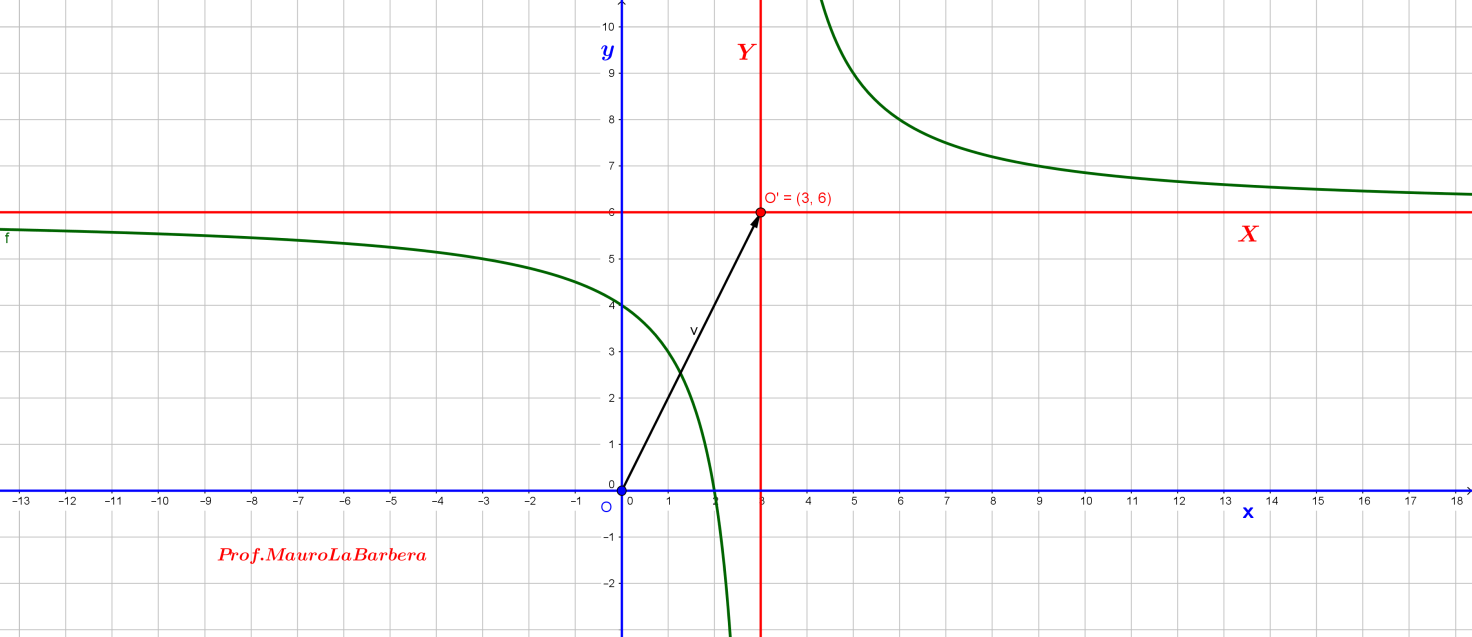 